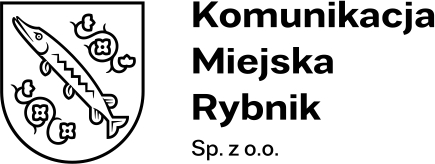 Przetarg nieograniczonyZamawiający:Komunikacja Miejska Rybnik Sp. z o.o.ul. Lipowa 25D, 44 - 207 RybnikZaprasza do złożenia oferty w postępowaniu o udzielenie zamówienia publicznego prowadzonym w postępowaniu prowadzonym na podstawie REGULAMINU UDZIELANIA ZAMÓWIEŃ SEKTOROWYCH na dostawy, usługi i roboty budowlane 
w Komunikacji Miejskiej Rybnik Sp. z o.o. w RybnikuUbezpieczenie komunikacyjne OC i NNW 2 sztuk pojazdów komunikacji miejskiej: autobus SOLARIS URBINO 12 zasilany olejem napędowym 
oraz Fiat Ducato  35 MULTIJETSkładanie ofert następuje za pośrednictwem platformy zakupowej Zamawiającego: https://platformazakupowa.pl/pn/km_rybnik.Nr postępowania: KMR/PU/09/2024
Dane oraz adres Zamawiającego.Dane Zamawiającego:Komunikacja Miejska Rybnik Sp. z o.o. (jeżeli w dokumentach zamówienia jest mowa o zamawiającym lub ubezpieczającym/ubezpieczonym, należy przez to rozumieć Komunikację Miejską Rybnik Sp. z o.o.)NIP: 642-32-36-629ul. Lipowa 25D44-207 RybnikTelefon.: 32 755 71 60Adres strony internetowej:	www.km.rybnik.plAdres poczty elektronicznej: sekretariat@km.rybnik.plPostępowanie prowadzone jest wyłącznie za pomocą Platformy zakupowej zamawiającego pod adresem: https://platformazakupowa.pl/pn/km_rybnik
Ochrona danych osobowych.Zgodnie z art. 13 ust. 1 i 2 i 14 Rozporządzenia Parlamentu Europejskiego i Rady (UE) 2016/679 z dnia 27 kwietnia 2016 r. w sprawie ochrony osób fizycznych 
w związku z przetwarzaniem danych osobowych i w sprawie swobodnego przepływu takich danych oraz uchylenia dyrektywy 95/46/WE (ogólne rozporządzenie 
o ochronie danych, Dz.U.UE.L.2016.119.1) informujemy, że:Administratorem danych osobowych kontrahentów jest Komunikacja Miejska Rybnik Sp. z o.o, ul. Lipowa 25 d, 44 – 207 Rybnik, zarejestrowana przez Sąd Rejonowy w Gliwicach X Wydział Gospodarczy Krajowego Rejestru Sądowego pod numerem KRS 0000972892, posiadająca nr NIP 6423236629 i REGON 521558670, adres e-mail: sekretariat@km.rybnik.pl. Administrator powołał Inspektora Ochrony Danych, kontakt pod adresem iod@km.rybnik.plDane osobowe będą przetwarzane zgodnie z przepisami RODO w celu:przeprowadzenia postępowania o udzielenie Zamówienia;wyłonienia Wykonawcy oraz udzielenia Zamówienia poprzez zawarcie Umowy;przechowywania dokumentacji postępowania o udzielenie Zamówienia na wypadek kontroli prowadzonej przez uprawnione organy i podmioty;przekazania dokumentacji postępowania o udzielenie Zamówienia do archiwum, a następnie jej zniszczenia w zakresie: dane zwykłe – imię, nazwisko, zajmowane stanowisko, miejsce pracy oraz posiadane kwalifikacje zawodowe wymagane do spełnienia warunków udziału 
w postępowaniu/realizacji Umowy, a także w przypadku złożenia pełnomocnictwa, oświadczeń i innych dokumentów - dane osobowe w nim zawarte;na podstawie art. 6 ust. 1 lit. c) RODO z związku z wypełnieniem obowiązków prawnych ciążących na Administratorze oraz zgodnie z powiązanymi powszechnie obowiązującymi przepisami prawa, tj. ustawa z dnia 11 września 2019 r. - Prawo zamówień publicznych (t.j. Dz. U. z 2023 r. poz. 1605 ze zmianami).w celu ustalenia, zabezpieczenia i dochodzenia roszczeń oraz obrony przed roszczeniami, jak również realizacji procesu zakupowego, na podstawie art. 6 ust. 1 pkt. f) RODO, w związku z uzasadnionym interesem Administratora. Dane osobowe będą przetwarzane przez okres do czasu wygaśnięcia wzajemnych roszczeń, i/lub zobowiązań prawnych wynikających z powszechnie obowiązujących przepisów (np. w zakresie archiwizacji, rozliczeń podatkowych).Odbiorcami danych osobowych mogą zostać: organy władzy publicznej oraz podmioty wykonujące zadania publiczne lub działające na zlecenie organów władzy publicznej w zakresie i w celach, które wynikają z powszechnie obowiązującego prawa, inne podmioty, które na podstawie zawartych umów z Administratorem przetwarzają dane osobowe w celu niezbędnym do prawidłowego świadczenia usług i realizacji obowiązków nałożonych na Administratorów. Odbiorcami danych będą np. operatorzy pocztowi/firmy kurierskie, firmy informatyczne, kancelarie prawne, jednostki audytujące, podmiot świadczący usługę obsługi Platformy Zakupowej. Administrator na żądanie udostępni stosowną listę, o ile nie wywoła to kolizji z innymi przepisami prawa.Zebrane dane osobowe nie będą przekazywane do podmiotów poza Europejskim Obszarem Gospodarczym, jak również do organizacji międzynarodowej.Osoba, której dane dotyczą, posiada prawo dostępu do treści swoich danych 
(i otrzymania ich kopii) oraz prawo ich sprostowania (poprawienia), usunięcia (o ile jest to zasadne/nie wywołuje kolizji z innymi przepisami prawa), wniesienia sprzeciwu, przenoszenia oraz ograniczenia przetwarzania (o ile jest to zasadne/nie wywołuje kolizji z innymi przepisami prawa). Zakres każdego z powyższych praw oraz sytuacje, w których można z nich skorzystać, wynikają z przepisów RODO oraz innych przepisów prawa. Chcąc skorzystać z powyższych uprawnień należy skontaktować się z Inspektorem Ochrony Danych Osobowych, na adres e-mail podany w treści pkt. 2.Osoba, której dane dotyczą, ma prawo wniesienia skargi do Prezesa Urzędu Ochrony Danych Osobowych, gdy uzna, iż przetwarzanie danych osobowych narusza przepisy RODO.Podanie danych osobowych jest dobrowolne, ale niezbędne do udziału 
w postępowaniu. Podane dane osobowe nie będą podlegały zautomatyzowanym procesom podejmowania decyzji, w tym profilowaniu. Wykonawca zobowiązuje się poinformować w imieniu Zamawiającego wszystkie osoby fizyczne kierowane ze strony Wykonawcy do realizacji Zamówienia, a których dane osobowe zawarte są w składanej ofercie lub jakimkolwiek załączniku lub dokumencie składanym w postępowaniu o udzielenie Zamówienia, o:fakcie przekazania danych osobowych Zamawiającemu;przetwarzaniu danych osobowych przez Zamawiającego.Wykonawca zobowiązuje się, powołując się na art. 14 RODO, wykonać w imieniu Zamawiającego obowiązek informacyjny wobec osób, o których mowa powyżej, przekazując im treść niniejszej klauzuli informacyjnej, wskazując jednocześnie tym osobom Wykonawcę, jako źródło pochodzenia danych osobowych, którymi dysponował będzie Zamawiający.
Informacje ogólne.DefinicjeIlekroć w niniejszym dokumencie użyte jest pojęcie: Dokument elektroniczny, należy przez to rozumieć dokument utrwalony 
w sposób umożliwiający jego wielokrotne odczytanie, zapisanie 
i powielenie, a także przekazanie przy użyciu środków komunikacji elektronicznej lub na informatycznym nośniku danych; dokument umożliwiający prezentację treści w postaci elektronicznej, w szczególności przez wyświetlenie tej treści na monitorze ekranowym; dokument umożliwiający prezentację treści w postaci papierowej, w szczególności za pomocą wydruku; dokument zawierający dane w układzie niepozostawiającym wątpliwości co do treści i kontekstu zapisanych informacji.Dokumenty zamówienia - należy przez to rozumieć dokumenty sporządzone przez Zamawiającego lub dokumenty, do których Zamawiający odwołuje się, inne niż ogłoszenie, służące do określenia lub opisania warunków zamówienia, w tym specyfikacja warunków zamówienia wraz z załącznikami oraz zmianami i wyjaśnieniami udzielonymi w toku prowadzonego postępowania.Platforma zakupowa (Platforma), należy przez to rozumieć narzędzie udostępnione przez Open Nexus Sp. z o.o. Bolesława Krzywoustego 
3, 61-144 Poznań umożliwiające realizację procesu związanego 
z udzielaniem zamówień publicznych w formie elektronicznej służące 
w szczególności do przekazywania korespondencji oraz ofert, oświadczeń, w tym jednolitego europejskiego dokumentu zamówienia. Platforma dostępna jest pod adresem https://platformazakupowa.pl/pn/km_rybnikPostępowanie, rozumieć przez to należy niniejsze postępowanie, znak sprawy: KMR/PU/09/2024.SWZ, rozumieć przez to należy niniejszą specyfikację warunków zamówienia wraz z załącznikami.Zamawiający, należy przez to rozumieć Komunikacja Miejska Rybnik 
Sp. z o.o. Tryb zamówieniaPostępowanie prowadzone jest w trybie przetargu nieograniczonego na podstawie REGULAMINU UDZIELANIA ZAMÓWIEŃ SEKTOROWYCH na dostawy, usługi i roboty budowlane w Komunikacji Miejskiej Rybnik 
Sp. z o.o. w Rybniku,Zamawiający jest zamawiającym sektorowym w rozumieniu art. 5 ust. 
1 pkt 1 ustawy Pzp, prowadzącym działalność sektorową w zakresie usług transportowych, polegającą na udostępnianiu lub obsłudze sieci przeznaczonych do świadczenia usług publicznych w zakresie transportu tramwajowego i autobusowego,Zamawiający nie przewiduje zwrotu kosztów udziału w postępowaniu,Zamawiający nie dopuszcza składania ofert częściowych,Zamawiający nie dopuszcza możliwości złożenia ofert wariantowych.
Opis przedmiotu zamówienia.Przedmiotem zamówienia jest ubezpieczenie komunikacyjne OC i NNW 2 sztuk pojazdów komunikacji miejskiej: autobus SOLARIS URBINO 12 zasilany olejem napędowym oraz Fiat Ducato  35 MULTIJETPodstawą do obliczenia wartości polis mają być wartości pojazdów netto.Zakres ubezpieczenia obejmuje:obowiązkowe ubezpieczenie OC posiadaczy pojazdów mechanicznych,ubezpieczenie następstw nieszczęśliwych wypadków kierowcy i pasażerów. Szczegółowy opis przedmiotu zamówienia został zawarty w Załącznikach nr 4-7 do 
SWZ – Szczegółowy opis przedmiotu zamówienia. Zapisy dotyczące Auto Casco zawarte w tych załącznikach – nie maja zastosowania w nieniejszym postępowaniu.Rynkowa wartość jednostkowa netto w 2024r., od której Wykonawca powinien dokonać wyliczenia składki ubezpieczenia wynosi:Autobus SOLARIS URBINO 12		r.2014 	   222 400,00 złFiat DUCATO				r.2016		     63 120,00 złŁączna wartość pojazdów netto: 285 520,00 zł.Okres ubezpieczenia: 12 miesięcy:Autobus SOLARIS URBINO 12  – 1 szt. nie wcześniej niż sierpień 2024 r.Fiat DUCATO – 1 szt. nie wcześniej niż wrzesień 2024 r.Zapłata ubezpieczenia: 4 raty.Możliwość wcześniejszej zapłaty raty.Wspólny Słownik Zamówień:66510000-8	Usługi ubezpieczeniowe66515000-3	Usługi ubezpieczenia od uszkodzenia lub utraty66516100-1	Usługi ubezpieczenia pojazdów mechanicznych od odpowiedzialności cywilnej 66514110-0	Usługi ubezpieczeń pojazdów mechanicznych66512100-3	Usługi ubezpieczenia od następstw nieszczęśliwych wypadków
Termin wykonania zamówienia.Termin realizacji zamówienia: 12 miesięcy (ochrona ubezpieczeniowa każdego pojazdu).Przewidywany termin zawarcia umowy ubezpieczenia:Autobus SOLARIS URBINO 12  – 1 szt. nie wcześniej niż sierpień 2024 r.Fiat DUCATO – 1 szt. nie wcześniej niż wrzesień 2024 r.
Podstawy wykluczenia Wykonawcy.Zamawiający wykluczy z postępowania wykonawcę:który został prawomocnie skazany za przestępstwa karne, przestępstwo
o charakterze terrorystycznym lub przestępstwo skarbowe, określone 
w art. 108 ust. 1 pkt. 1) ustawy Pzp,wobec którego wydano prawomocny wyrok sądu lub ostateczną decyzję administracyjną o zaleganiu z uiszczeniem podatków, opłat lub składek na ubezpieczenia społeczne lub zdrowotne,wobec którego orzeczono wyrokiem lub tytułem środka zapobiegawczego zakaz ubiegania się o zamówienia publiczne,w stosunku do których zachodzi którakolwiek z okoliczności wskazanych 
w art. 7 ust. 1 ustawy z dnia 13 kwietnia 2022 r. o szczególnych rozwiązaniach w zakresie przeciwdziałania wspieraniu agresji na Ukrainę oraz służących ochronie bezpieczeństwa narodowego (Dz. U. z 2022 r. poz. 835).Wykonawca może zostać wykluczony przez Zamawiającego na każdym etapie postępowania o udzielenie zamówienia.
Warunki udziału w postepowaniu.O udzielenie zamówienia mogą ubiegać się Wykonawcy, którzy nie podlegają wykluczeniu oraz którzy spełniają następujące warunki:zdolności do występowania w obrocie gospodarczym;Zamawiający nie stawia szczególnych wymagań w tym zakresie.uprawnień do prowadzenia określonej działalności gospodarczej lub zawodowej, o ile wynika to z odrębnych przepisów:Wykonawca spełni warunek jeżeli posiada aktualne dokumenty potwierdzające posiadanie zezwolenia na wykonywanie usług ubezpieczeniowych lub inne równoważne uprawnienie, od którego uzależnione jest prawo świadczenia usług ubezpieczeniowych objętych przedmiotem zamówienia.sytuacji ekonomicznej lub finansowej: Zamawiający nie stawia szczególnych wymagań w tym zakresie.zdolności technicznej lub zawodowej:Zamawiający nie stawia szczególnych wymagań w tym zakresie.
Informacje o środkach komunikacji elektronicznej oraz wymaganiach technicznych i organizacyjnych sporządzania, wysyłania i odbierania korespondencji elektronicznej.W postępowaniu Zamawiający będzie się kontaktował z wykonawcami przy użyciu środków komunikacji elektronicznej zgodnie z Rozporządzeniem 
w sprawie środków komunikacji elektronicznej za pośrednictwem Platformy zakupowej: http://opennexus.pl/Korespondencja elektroniczna prowadzona jest w języku polskim i powinna być sporządzona, wysyłana i odbierana zgodnie z wymaganiami technicznymi 
i organizacyjnymi zawartymi w Rozporządzeniu w sprawie środków komunikacji elektronicznej. Korespondencja w języku obcym powinna być przekazana wraz 
z tłumaczeniem na język polski. W przypadku wykonawców wspólnie ubiegających się o udzielenie zamówienia korespondencja prowadzona będzie 
z pełnomocnikiem.Oświadczenia, wnioski, zawiadomienia lub informacje, które wpłyną do Zamawiającego, uważa się za dokumenty złożone w terminie, jeśli ich czytelna treść dotrze do Zamawiającego przed upływem tego terminu. Za datę wpływu oświadczeń, wniosków, zawiadomień oraz informacji przyjmuje się datę ich złożenia/wysłania na Platformie.Sporządzanie dokumentówOferta (wszystkie dokumenty tworzące ofertę) powinna być sporządzona 
w języku polskim i złożona pod rygorem nieważności w formie elektronicznej opatrzonej kwalifikowanym podpisem elektronicznym lub podpisem zaufanym lub elektronicznym podpisem osobistym.Podmiotowe środki dowodowe, przedmiotowe środki dowodowe oraz inne dokumenty lub oświadczenia sporządzone w języku obcym przekazuje się wraz z tłumaczeniem na język polski.Przedmiotowe środki dowodowe, niewystawione przez upoważnione podmioty oraz pełnomocnictwo opatruje się kwalifikowanym podpisem elektronicznym lub podpisem zaufanym lub podpisem osobistym.W przypadku gdy dokumenty, o których mowa w pkt 4.3 zostały sporządzone jako dokument w postaci papierowej i opatrzone własnoręcznym podpisem, przekazuje się cyfrowe odwzorowanie tego dokumentu opatrzone kwalifikowanym podpisem elektronicznym lub podpisem zaufanym lub podpisem osobistym.W przypadku gdy podmiotowe środki dowodowe, przedmiotowe środki dowodowe, inne dokumenty, lub dokumenty potwierdzające umocowanie do reprezentowania odpowiednio wykonawcy, wykonawców wspólnie ubiegających się o udzielenie zamówienia publicznego, podwykonawcy niebędącego podmiotem udostępniającym zasoby na takich zasadach, zostały wystawione przez upoważnione podmioty inne niż wykonawca, wykonawca wspólnie ubiegający się o udzielenie zamówienia, podmiot udostępniający zasoby lub podwykonawca, jako dokument elektroniczny, przekazuje się ten dokument.W przypadku gdy dokumenty, o których mowa w ust 4 zostały wystawione przez upoważnione podmioty jako dokument w postaci papierowej, przekazuje się cyfrowe odwzorowanie tego dokumentu opatrzone kwalifikowanym podpisem elektronicznym.Przez cyfrowe odwzorowanie należy rozumieć Dokument elektroniczny będący kopią elektroniczną treści zapisanej w postaci papierowej, umożliwiający zapoznanie się z tą treścią i jej zrozumienie, bez konieczności bezpośredniego dostępu do oryginału.Poświadczenia zgodności cyfrowego odwzorowania z dokumentem 
w postaci papierowej, o którym mowa w pkt 4.7 dokonuje w przypadku:podmiotowych środków dowodowych - odpowiednio wykonawca, wykonawca wspólnie ubiegający się o udzielenie zamówienia, podmiot udostępniający zasoby lub podwykonawca, w zakresie podmiotowych środków dowodowych, które każdego z nich dotyczą albo notariusz;przedmiotowego środka dowodowego lub zobowiązania podmiotu udostępniającego zasoby - odpowiednio wykonawca lub wykonawca wspólnie ubiegający się o udzielenie zamówienia albo notariusz;pełnomocnictwa – mocodawca albo notariusz.Poświadczenia zgodności cyfrowego odwzorowania z dokumentem 
w postaci papierowej, o którym mowa w pkt 4.7, dokonuje w przypadku:podmiotowych środków dowodowych oraz dokumentów potwierdzających umocowanie do reprezentowania - odpowiednio wykonawca, wykonawca wspólnie ubiegający się o udzielenie zamówienia, podmiot udostępniający zasoby lub podwykonawca, 
w zakresie podmiotowych środków dowodowych lub dokumentów potwierdzających umocowanie do reprezentowania, które każdego 
z nich dotyczą albo notariusz;przedmiotowych środków dowodowych - odpowiednio wykonawca lub wykonawca wspólnie ubiegający się o udzielenie zamówienia albo notariusz;innych dokumentów - odpowiednio wykonawca lub wykonawca wspólnie ubiegający się o udzielenie zamówienia, w zakresie dokumentów, które każdego z nich dotyczą, albo notariusz.W przypadku przekazywania w postępowaniu dokumentu elektronicznego w formacie poddającym dane kompresji, opatrzenie pliku zawierającego skompresowane dokumenty kwalifikowanym podpisem elektronicznym, jest równoznaczne z opatrzeniem wszystkich dokumentów zawartych w tym pliku kwalifikowanym podpisem elektronicznym.Ogólne zasady korzystania z Platformy zakupowej Komunikacja w postępowaniu o udzielenie zamówienia i w konkursie, w tym składanie ofert, wniosków o dopuszczenie do udziału w postępowaniu lub konkursie, wymiana informacji oraz przekazywanie dokumentów lub oświadczeń między zamawiającym a wykonawcą, odbywa się przy użyciu środków komunikacji elektronicznej. Przez środki komunikacji elektronicznej rozumie się środki komunikacji elektronicznej zdefiniowane w ustawie z dnia 18 lipca 2002 r. o świadczeniu usług drogą elektroniczną (Dz. U. z 2020 r. poz. 344). Zawiadomienia, oświadczenia, wnioski lub informacje Wykonawcy przekazują:drogą elektroniczną: sekretariat@km.rybnik.plpoprzez Platformę, dostępną pod adresem: https://platformazakupowa.pl/pn/km_rybnikZamawiający informuje, że instrukcja korzystania z Platformy Zakupowej dotyczącej w szczególności logowania, składania wniosków o wyjaśnienie treści SWZ, składania ofert oraz innych czynności podejmowanych 
w niniejszym postępowaniu przy użyciu Platformy Zakupowej znajdują się 
w zakładce „Instrukcje dla Wykonawców” na stronie internetowej pod adresem:   https://platformazakupowa.pl/strona/45-instrukcjeZamawiający podaje wymagania techniczne związane z korzystaniem 
z Platformystały dostęp do sieci Internet o gwarantowanej przepustowości nie mniejszej niż 512 kb/s,komputer klasy PC lub MAC o następującej konfiguracji: pamięć min. 2 GB Ram, procesor Intel IV 2 GHZ lub jego nowsza wersja, jeden 
z systemów operacyjnych - MS Windows 7, Mac Os x 10 4, Linux lub ich nowsze wersje,zainstalowana dowolna przeglądarka internetowa, w przypadku Internet Explorer minimalnie wersja 10.0,włączona obsługa języka JavaScript,zainstalowany program Adobe Acrobat Reader lub inny obsługujący format plików .pdf.,Szyfrowanie na platforma zakupowa.pl odbywa się za pomocą protokołu TLS 1.3Oznaczenie czasu odbioru danych przez platformę zakupowa stanowi datę oraz dokładny czas (hh:mm:ss) generowany wg. czasu lokalnego serwera synchronizowanego z zegarem Głównego Urzędu Miar.W korespondencji kierowanej do Zamawiającego Wykonawcy powinni posługiwać się numerem przedmiotowego postępowania. Wyjaśnienia treści SWZWykonawca może zwrócić się do Zamawiającego o wyjaśnienie treści SWZ. Wniosek należy przesłać za pośrednictwem Platformy zakupowej.Zamawiający jest obowiązany niezwłocznie udzielić wyjaśnień, chyba że prośba o wyjaśnienie treści specyfikacji wpłynęła do zamawiającego później niż do końca dnia, w którym upływa połowa wyznaczonego terminu składania ofertJeżeli wniosek o wyjaśnienie treści Specyfikacji wpłynął po upływie terminu składania wniosku, o którym mowa w 7.2, zamawiający może udzielić wyjaśnień albo pozostawić wniosek bez rozpoznania. Przedłużenie terminu składania ofert nie wpływa na bieg terminu składania wniosku o wyjaśnienie treści Specyfikacji.Przedłużenie terminu składania ofert nie wpływa na bieg terminu składania wniosku o wyjaśnienie treści SWZ.Treść zapytań wraz z wyjaśnieniami Zamawiający udostępnia na Platformie bez ujawniania źródła zapytania.Złożenie i wycofanie oferty.Wykonawca składa ofertę poprzez dodanie dokumentów (załączników) określonych w SWZ poprzez wybranie polecenia „dodaj dokument" 
i wybranie docelowego pliku, który ma zostać wczytany. Wykonawca powinien opisać załącznik nazwą umożliwiającą jego identyfikację. Jeśli Wykonawca zamieścił niewłaściwy plik, może go usunąć zaznaczając plik i klikając polecenie „usuń".Wykonawca załączając dokument oznacza czy jest on: „Tajny” – dokument stanowi „tajemnice przedsiębiorstwa” lub opcję „Jawny” – niestanowiący tajemnicy przedsiębiorstwa w rozumieniu przepisów ustawy o zwalczaniu nieuczciwej konkurencji. Wczytanie załącznika następuje poprzez polecenie „Dodaj".Złożenie oferty wraz z załącznikami następuje poprzez polecenie „Złóż ofertę". Potwierdzeniem prawidłowo złożonej Oferty jest komunikat systemowy „Oferta złożona poprawie” oraz wygenerowany raport ofert 
z zakładki „Oferty”. Po upływie terminu składania ofert, złożenie oferty (załączników) nie będzie możliwe. O terminie złożenia oferty decyduje czas pełnego przeprocesowania transakcji na Platformie.Do upływu terminu składania ofert wykonawca może wycofać złożoną przez siebie ofertę. W tym celu w zakładce „OFERTY" należy zaznaczyć ofertę, 
a następnie wybrać polecenie „wycofaj ofertę”. Tajemnica przedsiębiorstwaNie ujawnia się informacji stanowiących tajemnicę przedsiębiorstwa 
w rozumieniu przepisów ustawy z dnia 16.04.1993 r. o zwalczaniu nieuczciwej konkurencji (t. j. Dz. U. z 2020 r. poz. 1913 z późn. zm.), jeżeli wykonawca, wraz z przekazaniem takich informacji, zastrzegł, że nie mogą być one udostępniane oraz wykazał, że zastrzeżone informacje stanowią tajemnicę przedsiębiorstwa. W przypadku gdy Dokumenty elektroniczne w postępowaniu przekazywane przy użyciu środków komunikacji elektronicznej, zawierają informacje stanowiące tajemnicę przedsiębiorstwa w rozumieniu przepisów ustawy 
o zwalczaniu nieuczciwej konkurencji, wykonawca, w celu utrzymania 
w poufności tych informacji, przekazuje je w wydzielonym i odpowiednio oznaczonym pliku.Dokumenty stanowiące tajemnicę przedsiębiorstwa powinny zostać załączone na Platformie w osobnym pliku wraz z jednoczesnym zaznaczeniem polecenia „Tajne". Wczytanie załącznika następuje poprzez polecenie „Dodaj".Pozostała korespondencja prowadzona jest na Platformie poprzez zakładkę danego postępowania „Korespondencja”.
Informacje o sposobie komunikowania się Zamawiającego 
z Wykonawcami w inny sposób niż użycie środków komunikacji elektronicznej oraz wskazanie osób uprawnionych do komunikowania się z Wykonawcami.W przypadku awarii lub problemów technicznych Platformy np. problemów 
z pobraniem dokumentów, informacje można zgłaszać telefonicznie pod nr telefonu wskazany w pkt 2.Osobą uprawnioną do komunikowania się z wykonawcami jest: - w sprawach formalnych P. Ewa Niemczyk, tel: 32 72 46 500, eniemczyk@km.rybnik.pl, - w sprawach merytorycznych P. Łukasz Szczyra tel: 32 72 46 500, lszczyra@km.rybnik.pl, Zamawiający będzie przekazywał wykonawcom informacje w formie elektronicznej za pośrednictwem Platformy. Informacje dotyczące odpowiedzi na pytania, zmiany SWZ, zmiany terminu składania i otwarcia ofert Zamawiający będzie zamieszczał na platformie w sekcji “Komunikaty”. Korespondencja, której zgodnie 
z obowiązującymi przepisami adresatem jest konkretny wykonawca, będzie przekazywana w formie elektronicznej za pośrednictwem Platformy do konkretnego wykonawcy.
Termin związania ofertą.Wykonawca jest związany ofertą przez okres 30 dni. Bieg terminu związania ofertą rozpoczyna się wraz z upływem terminu składania ofert.Przed upływem terminu związania ofertą zamawiający może zwrócić się do Wykonawców o wyrażenie zgody na przedłużenie tego terminu o wyznaczony czas.
Opis sposobu przygotowania i składania ofert.Wykonawca może złożyć tylko jedną ofertę. Oferta może być złożona tylko do upływu terminu składania ofert. Treść oferty musi być zgodna z wymaganiami Zamawiającego określonymi w dokumentach zamówienia.Ofertę i dołączone do niej dokumenty oraz oświadczenia należy złożyć za pośrednictwem Platformy zakupowej https://platformazakupowa.pl/pn/km_rybnikPozostałe informacje dotyczące sposobu sporządzenia i złożenia oferty i innych dokumentów oraz oświadczeń opisane są w rozdziale VIII SWZ.Ofertę tworzą następujące dokumentyWypełniony Formularz oferty zgodnie z załącznikiem nr 1 do SWZ;Oświadczenie o niepodleganiu wykluczeniu - załącznik nr 2 do SWZ,Aktualne dokumenty potwierdzające posiadanie przez Wykonawcę zezwolenia na wykonywanie usług ubezpieczeniowych lub inne równoważne uprawnienie, od którego uzależnione jest prawo świadczenia usług ubezpieczeniowych objętych przedmiotem zamówienia.odpis lub informację Krajowego Rejestru Sądowego, Centralnej Ewidencji 
i Informacji o Działalności Gospodarczej lub innego właściwego rejestru dotyczącą wykonawcy, w celu potwierdzenia umocowania do działania 
w imieniu wykonawcy;pełnomocnictwo lub inny dokumentu potwierdzającego umocowanie do reprezentowania wykonawcy, jeżeli w imieniu wykonawcy działa osoba, której umocowanie do jego reprezentowania nie wynika z dokumentów. Zapis stosuje się odpowiednio do osoby działającej w imieniu wykonawców wspólnie ubiegających się o udzielenie zamówienia;Wykonawca nie jest zobowiązany do złożenia dokumentów wskazanych w pkt 4.4 jeżeli Zamawiający może je uzyskać za pomocą bezpłatnych i ogólnodostępnych baz danych, o ile wykonawca wskazał dane umożliwiające dostęp do tych dokumentów. W przypadku wskazania przez wykonawcę dostępności lub dokumentów, o których mowa w 4.3 pod określonymi adresami internetowymi ogólnodostępnych i bezpłatnych baz danych, Zamawiający żąda od wykonawcy przedstawienia tłumaczenia na język polski pobranych samodzielnie przez Zamawiającego podmiotowych środków dowodowych lub dokumentów.Koszty opracowania i złożenia oferty ponosi wykonawca.Zamawiający nie dopuszcza składania ofert częściowych.Zamawiający nie dopuszcza składania ofert wariantowych.Zamawiający nie dopuszcza złożenia oferty w postaci katalogu elektronicznego ani dołączenia katalogu elektronicznego do składanej oferty.Zamawiający informuje, iż oferta może zostać złożona tylko na przygotowanych do niniejszego postępowania załącznikach. Zamawiający zastrzega sobie prawo do unieważnienia postępowania bez podania uzasadnienia.
Projektowane postanowienia umowy w sprawie zamówienia publicznego, które zostaną wprowadzone do umowyProjektowane postanowienia umowy w sprawie zamówienia publicznego, które zostaną wprowadzone do umowy stanowią załącznik nr 3.
Termin składania ofert.Oferty wraz z wymaganymi dokumentami należy zamieścić na Platformie 
w części dotyczącej Postępowania w terminie do dnia 09 lipca 2024 r. do godz. 09:00 Otwarcie ofert nastąpi w dniu 09 lipca 2024 r. o godz. 09:30. Zamawiający nie przewiduje publicznej sesji otwarcia ofert. W przypadku awarii systemu Platformy, która powoduje brak możliwości otwarcia ofert w terminie wskazanym w pkt 2, otwarcie ofert następuje niezwłocznie po usunięciu awarii.Zamawiający, najpóźniej przed otwarciem ofert, udostępni na Platformie informację o kwocie, jaką zamierza przeznaczyć na sfinansowanie zamówienia.Zamawiający, niezwłocznie po otwarciu ofert, udostępni na Platformie oraz na stronie internetowej https://bip.km.rybnik.pl/82/10/zamowienia-publiczne.html informacje o:nazwach albo imionach i nazwiskach oraz siedzibach lub miejscach prowadzonej działalności gospodarczej albo miejscach zamieszkania wykonawców, których oferty zostały otwarte;cenach zawartych w ofertach.
Sposób obliczenia ceny.Ceną ofertową jest łączna cena netto podana w formularzu oferty (załącznik nr 1). Składka łączna za cały okres zamówienia podana w tabeli formularza oferty musi uwzględniać zapłatę ubezpieczenia w 4 ratach. Wysokość raty będzie wynikać 
z podzielenia składki łącznej przez ilość rat, tj. 4.Cena ofertowa musi uwzględniać wszystkie wymagania niniejszego postępowania oraz obejmować wszelkie koszty, jakie poniesie Wykonawca z tytułu należytej oraz zgodnej z obowiązującymi przepisami realizacji przedmiotu zamówienia.Przy podawaniu ceny należy uwzględnić fakt, że usługa jest zwolniona z podatku VAT zgodnie z art. 43 ust. 1 pkt 37 ustawy z dnia 11 marca 2004 o podatku od towarów i usług.Cenę oferty za pojazdów mechanicznych należy naliczyć od podanej sumy ubezpieczenia. Cenę ofertową należy podać z zaokrągleniem do dwóch miejsc po przecinku (zasady zaokrąglania: poniżej 5 należy końcówkę pominąć, powyżej i równe 
5 należy zaokrąglić w górę).Zamawiający nie będzie udzielać zaliczek na realizację zamówienia.Umowa będzie zawarta na całość prac określonych w przedmiocie zamówienia.Wszelkie rozliczenia związane z realizacją zamówienia, którego dotyczy niniejsza SWZ dokonywane będą w PLN.
Kryteria oceny ofert.1. Przy wyborze oferty Zamawiający będzie się kierował następującymi kryteriami:Kryterium I	Cena 90 pktKryterium II	Klauzule dodatkowe i inne postanowienia szczególne fakultatywne 10 pktOpis sposobu przyznawania punktów:Kryterium I Cena 90 pktPunkty oblicza się przyjmując za podstawę najniższą cenę ofertową, przyznając jej maksymalną ilość punktów, tj. 90 pkt.Punkty dla pozostałych ofert oblicza się według wzoru:gdzie:Cmin – cena najniższej oferty,Co – cena danej oferty.Ocenie będą podlegać wyłącznie oferty nie podlegające odrzuceniu.Kryterium II	Klauzule dodatkowe i inne postanowienia szczególne fakultatywne 10 pktWykaz klauzul dodatkowych i innych postanowień szczególnych fakultatywnych dotyczących zamówienia:Uznanie za szkodę częściową uszkodzenie ubezpieczonego pojazdu w takim zakresie, że koszt jego naprawy nie przekracza 80% jego wartości rynkowej na dzień ustalania odszkodowania –  3 punkty  Przyjęcie podanej klauzuli szkody całkowitej – 3 punktyPrzyjęcie podanej klauzuli terroryzmu -  1 punktPrzyjęcie podanej klauzuli ubezpieczenia pojazdu niezabezpieczonego – 1 punktPrzyjęcie podanej klauzuli funduszu prewencyjnego – 1 punktZakres ubezpieczenia obejmuje zniszczenie lub uszkodzenia ogumienia, również                         w sytuacji, gdy uszkodzeniu uległo jedynie ogumienie na skutek wypadku ubezpieczeniowego objętego zakresem ubezpieczenia, za wyjątkiem uszkodzenia ogumienia przez osoby trzecie polegającego na celowym przebiciu – limit odpowiedzialności w wysokości 20 000,00 zł na jedno i wszystkie zdarzenia w każdym rocznym okresie ubezpieczenia - 1 punktZamawiający może poprawić w ofercie:Oczywiste omyłki pisarskie,Oczywiste omyłki rachunkowe, z uwzględnieniem konsekwencji rachunkowych dokonanych poprawek,Inne omyłki polegające na niezgodności oferty z SWZ niepowodujące istotnych zmian w treści oferty.Zamawiający dokona poprawy omyłek m. in. w następujący sposób: w przypadku rozbieżności między cenami podanymi słownie oraz 
w liczbach, wersję obowiązującą stanowi cena podana słownie dla ceny jednostkowej netto. Pozostałe ceny zostaną dostosowane.w przypadku rozbieżności pomiędzy ceną jednostkową a ceną sumaryczną uzyskaną przez mnożenie ceny jednostkowej i ilości, wersję obowiązującą stanowi cena jednostkowa netto, a cena całościowa zostanie poprawiona,w przypadku podania w ofercie cen z dokładnością większą niż do dwóch miejsc po przecinku – ceny te zostaną zaokrąglone a wartości przeliczone. Zostanie zastosowana metoda zaokrąglania do pełnego grosza polegająca na tym, że cyfry od 0 do 4 zostaną zaokrąglone w dół, a cyfry od 5 do 
9 zostaną zaokrąglone w górę.W przypadku, gdy wykonawca nie złoży oświadczenia dotyczącego części zamówienia, których wykonanie powierzy podwykonawcom i jeżeli nic innego z oferty nie wynika –  traktowane to będzie jako deklaracja wykonania przedmiotu zamówienia bez udziału  podwykonawców.Zamawiający odrzuca ofertę, jeżeli:została złożona po terminie składania ofert,została złożona przez wykonawcę podlegającego wykluczeniu 
z postępowania lub niespełniającego warunków udziału 
w postępowaniu,jest niezgodna z przepisami Regulaminu,jest nieważna na podstawie odrębnych przepisów,jej treść jest niezgodna z warunkami zamówienia określonymi 
w dokumentacji przetargowej,zawiera rażąco niską cenę,wykonawca nie zgodził się na przedłużenie terminu związania ofertą,wykonawca w terminie 3 dni od dnia doręczenia zawiadomienia nie zgodził się na poprawienie omyłki,zawiera omyłki rachunkowe lub błędy w obliczeniu ceny i kosztu, których nie można poprawić, wykonawca nie złożył w przewidzianym terminie wymaganych oświadczeń i dokumentów.
Informacje o formalnościach, jakie muszą zostać dopełnione po wyborze oferty w celu zawarcia umowy w sprawie zamówienia publicznego.W przesłanym zawiadomieniu o wyborze oferty Zamawiający wyznaczy terminy na zawarcie umowy i dopełnienie formalności w celu zawarcia umowy. Przed zawarciem umowy wybrany wykonawca zobowiązany będzie:złożyć oświadczenie o numerze rachunku bankowego na potrzeby rozliczeń 
w związku z realizacją zamówienia wraz z oświadczeniem czy wskazany rachunek podany jest w wykazie podatników VAT prowadzonym w postaci elektronicznej przez Szefa Krajowej Administracji Skarbowej. Wykaz dostępny pod adresem.(dotyczy wykonawcy będącego osobą fizyczną) złożyć oświadczenie o nr PESEL, miejscu i adresie zamieszkania;Wykonawca składając ofertę zobowiązuje się do udzielenia Zamawiającemu gwarancji.W przypadku niewywiązania się przez Wykonawcę, z nałożonych przez Zamawiającego obowiązków, o których mowa w niniejszym rozdziale w pkt 2-4, Zamawiający uzna, że Wykonawca uchyla się od zawarcia umowy i zawarcie umowy staje się niemożliwe z przyczyn leżących po stronie Wykonawcy.W przypadku, gdy Wykonawca, którego oferta została wybrana uchyli się od zawarcia umowy, Zamawiający może wybrać ofertę najkorzystniejszą spośród pozostałych ofert, bez przeprowadzania ich ponownej oceny.
Pouczenie o środkach ochrony prawnej przysługujących Wykonawcy.W postępowaniu wykonawcom nie przysługują środki ochrony prawnej przewidziane w ustawie Prawo zamówień publicznych (odwołanie, skarga).Wykonawca, którego interes prawny doznał uszczerbku na skutek naruszenia postanowień Regulaminu może złożyć skargę do kierownika jednostki 
w terminie 5 dni od dnia powzięcia wiadomości o tym naruszeniu.Zamawiający rozpoznaje skargę w terminie 5 dni od jej otrzymania, udzielając wykonawcy pisemnej odpowiedzi. Brak udzielenia odpowiedzi w terminie oznacza oddalenie zarzutów podniesionych w skardze.Rozstrzygnięcia kierownika zamawiającego w postępowaniu o udzielenie zamówienia są ostateczne.
Zabezpieczenia należytego wykonania umowy.Zamawiający nie wymaga wniesienia zabezpieczenia należytego wykonania umowy.
Wykaz załączników do SWZZałącznik nr 1: Formularz oferty.Załącznik nr 2: Wzór oświadczenia o niepodleganiu wykluczeniu z postepowania.Załącznik nr 3:   Projektowane postanowienia umowyZałączniki od 4 do 7 do SWZZatwierdziłPrezes ZarząduŁukasz Kosobucki/-/